Технологическая карта урока. Гаврильченко Е.В.Задачи- рисунки.1.Посмотри на рисунки и скажи, в какой местности атмосферное давление будет больше. Объясни.ПредметФизикаКласс7Тема урока«Вес воздуха. Атмосферное давление»«Вес воздуха. Атмосферное давление»«Вес воздуха. Атмосферное давление»Тип урока:Тип урока:Урок  усвоения нового материалаУрок  усвоения нового материалаУрок  усвоения нового материалаУрок  усвоения нового материалаУрок  усвоения нового материалаУрок  усвоения нового материалаУрок  усвоения нового материалаУрок  усвоения нового материалаУрок  усвоения нового материалаЦели урокаЦели урокаУсвоить понятие «атмосферное давление», его причины и характеристики. Усвоить понятие «атмосферное давление», его причины и характеристики. Усвоить понятие «атмосферное давление», его причины и характеристики. Усвоить понятие «атмосферное давление», его причины и характеристики. Усвоить понятие «атмосферное давление», его причины и характеристики. Усвоить понятие «атмосферное давление», его причины и характеристики. Усвоить понятие «атмосферное давление», его причины и характеристики. Усвоить понятие «атмосферное давление», его причины и характеристики. Усвоить понятие «атмосферное давление», его причины и характеристики. Задачи:Задачи:Образовательные:  -  используя экспериментальные задания, учебник и интернет – ресурсы определить понятия: «атмосфера», «атмосферное давление», а так же выяснить причины существования атмосферы, наличие веса воздуха.- при решении и обсуждении задач показать учащимся практическое  значение данной темы в жизни человекаРазвивающие: - развивать у обучающихся навыки эффективного мышления: умения выделять главное в изучаемом материале,  сравнивать изучаемые факты и процессы,  развивать навыки работы с физическим оборудованием (в домашних условиях)- развивать эмоционально-волевую сферу учащихся, при решении задач.Воспитательные: - создавать условия для формирования таких качеств как уважение, самостоятельность и терпение.- содействовать формированию положительной «Я - компетенции».Образовательные:  -  используя экспериментальные задания, учебник и интернет – ресурсы определить понятия: «атмосфера», «атмосферное давление», а так же выяснить причины существования атмосферы, наличие веса воздуха.- при решении и обсуждении задач показать учащимся практическое  значение данной темы в жизни человекаРазвивающие: - развивать у обучающихся навыки эффективного мышления: умения выделять главное в изучаемом материале,  сравнивать изучаемые факты и процессы,  развивать навыки работы с физическим оборудованием (в домашних условиях)- развивать эмоционально-волевую сферу учащихся, при решении задач.Воспитательные: - создавать условия для формирования таких качеств как уважение, самостоятельность и терпение.- содействовать формированию положительной «Я - компетенции».Образовательные:  -  используя экспериментальные задания, учебник и интернет – ресурсы определить понятия: «атмосфера», «атмосферное давление», а так же выяснить причины существования атмосферы, наличие веса воздуха.- при решении и обсуждении задач показать учащимся практическое  значение данной темы в жизни человекаРазвивающие: - развивать у обучающихся навыки эффективного мышления: умения выделять главное в изучаемом материале,  сравнивать изучаемые факты и процессы,  развивать навыки работы с физическим оборудованием (в домашних условиях)- развивать эмоционально-волевую сферу учащихся, при решении задач.Воспитательные: - создавать условия для формирования таких качеств как уважение, самостоятельность и терпение.- содействовать формированию положительной «Я - компетенции».Образовательные:  -  используя экспериментальные задания, учебник и интернет – ресурсы определить понятия: «атмосфера», «атмосферное давление», а так же выяснить причины существования атмосферы, наличие веса воздуха.- при решении и обсуждении задач показать учащимся практическое  значение данной темы в жизни человекаРазвивающие: - развивать у обучающихся навыки эффективного мышления: умения выделять главное в изучаемом материале,  сравнивать изучаемые факты и процессы,  развивать навыки работы с физическим оборудованием (в домашних условиях)- развивать эмоционально-волевую сферу учащихся, при решении задач.Воспитательные: - создавать условия для формирования таких качеств как уважение, самостоятельность и терпение.- содействовать формированию положительной «Я - компетенции».Образовательные:  -  используя экспериментальные задания, учебник и интернет – ресурсы определить понятия: «атмосфера», «атмосферное давление», а так же выяснить причины существования атмосферы, наличие веса воздуха.- при решении и обсуждении задач показать учащимся практическое  значение данной темы в жизни человекаРазвивающие: - развивать у обучающихся навыки эффективного мышления: умения выделять главное в изучаемом материале,  сравнивать изучаемые факты и процессы,  развивать навыки работы с физическим оборудованием (в домашних условиях)- развивать эмоционально-волевую сферу учащихся, при решении задач.Воспитательные: - создавать условия для формирования таких качеств как уважение, самостоятельность и терпение.- содействовать формированию положительной «Я - компетенции».Образовательные:  -  используя экспериментальные задания, учебник и интернет – ресурсы определить понятия: «атмосфера», «атмосферное давление», а так же выяснить причины существования атмосферы, наличие веса воздуха.- при решении и обсуждении задач показать учащимся практическое  значение данной темы в жизни человекаРазвивающие: - развивать у обучающихся навыки эффективного мышления: умения выделять главное в изучаемом материале,  сравнивать изучаемые факты и процессы,  развивать навыки работы с физическим оборудованием (в домашних условиях)- развивать эмоционально-волевую сферу учащихся, при решении задач.Воспитательные: - создавать условия для формирования таких качеств как уважение, самостоятельность и терпение.- содействовать формированию положительной «Я - компетенции».Образовательные:  -  используя экспериментальные задания, учебник и интернет – ресурсы определить понятия: «атмосфера», «атмосферное давление», а так же выяснить причины существования атмосферы, наличие веса воздуха.- при решении и обсуждении задач показать учащимся практическое  значение данной темы в жизни человекаРазвивающие: - развивать у обучающихся навыки эффективного мышления: умения выделять главное в изучаемом материале,  сравнивать изучаемые факты и процессы,  развивать навыки работы с физическим оборудованием (в домашних условиях)- развивать эмоционально-волевую сферу учащихся, при решении задач.Воспитательные: - создавать условия для формирования таких качеств как уважение, самостоятельность и терпение.- содействовать формированию положительной «Я - компетенции».Образовательные:  -  используя экспериментальные задания, учебник и интернет – ресурсы определить понятия: «атмосфера», «атмосферное давление», а так же выяснить причины существования атмосферы, наличие веса воздуха.- при решении и обсуждении задач показать учащимся практическое  значение данной темы в жизни человекаРазвивающие: - развивать у обучающихся навыки эффективного мышления: умения выделять главное в изучаемом материале,  сравнивать изучаемые факты и процессы,  развивать навыки работы с физическим оборудованием (в домашних условиях)- развивать эмоционально-волевую сферу учащихся, при решении задач.Воспитательные: - создавать условия для формирования таких качеств как уважение, самостоятельность и терпение.- содействовать формированию положительной «Я - компетенции».Образовательные:  -  используя экспериментальные задания, учебник и интернет – ресурсы определить понятия: «атмосфера», «атмосферное давление», а так же выяснить причины существования атмосферы, наличие веса воздуха.- при решении и обсуждении задач показать учащимся практическое  значение данной темы в жизни человекаРазвивающие: - развивать у обучающихся навыки эффективного мышления: умения выделять главное в изучаемом материале,  сравнивать изучаемые факты и процессы,  развивать навыки работы с физическим оборудованием (в домашних условиях)- развивать эмоционально-волевую сферу учащихся, при решении задач.Воспитательные: - создавать условия для формирования таких качеств как уважение, самостоятельность и терпение.- содействовать формированию положительной «Я - компетенции».Планируемый результатПланируемый результатУУДУУДУУДУУДУУДУУДУУДУУДУУДПредметные:В результате обучающийся- имеет понятие веса воздуха- умеет объяснять  явления на основе       понятия «атмосфера»  «атмосферное давление»-  имеет представление об атмосфере и атмосферном давленииПредметные:В результате обучающийся- имеет понятие веса воздуха- умеет объяснять  явления на основе       понятия «атмосфера»  «атмосферное давление»-  имеет представление об атмосфере и атмосферном давленииЛичностные: Формируются речевые умения:  учатся высказывать суждения с использованием физических терминов и понятий, формулировать вопросы и ответы в ходе выполнения задания. Регулятивные: Ставят учебную задачу на основе соотнесения того, что уже усвоено, и того, что еще неизвестно.           Познавательные: Выделяют и формулируют познавательную цель с помощью готового речевого материала.Коммуникативные: письменная (сообщения) и разговорная речь (аудио) с учителем и учениками.Личностные: Формируются речевые умения:  учатся высказывать суждения с использованием физических терминов и понятий, формулировать вопросы и ответы в ходе выполнения задания. Регулятивные: Ставят учебную задачу на основе соотнесения того, что уже усвоено, и того, что еще неизвестно.           Познавательные: Выделяют и формулируют познавательную цель с помощью готового речевого материала.Коммуникативные: письменная (сообщения) и разговорная речь (аудио) с учителем и учениками.Личностные: Формируются речевые умения:  учатся высказывать суждения с использованием физических терминов и понятий, формулировать вопросы и ответы в ходе выполнения задания. Регулятивные: Ставят учебную задачу на основе соотнесения того, что уже усвоено, и того, что еще неизвестно.           Познавательные: Выделяют и формулируют познавательную цель с помощью готового речевого материала.Коммуникативные: письменная (сообщения) и разговорная речь (аудио) с учителем и учениками.Личностные: Формируются речевые умения:  учатся высказывать суждения с использованием физических терминов и понятий, формулировать вопросы и ответы в ходе выполнения задания. Регулятивные: Ставят учебную задачу на основе соотнесения того, что уже усвоено, и того, что еще неизвестно.           Познавательные: Выделяют и формулируют познавательную цель с помощью готового речевого материала.Коммуникативные: письменная (сообщения) и разговорная речь (аудио) с учителем и учениками.Личностные: Формируются речевые умения:  учатся высказывать суждения с использованием физических терминов и понятий, формулировать вопросы и ответы в ходе выполнения задания. Регулятивные: Ставят учебную задачу на основе соотнесения того, что уже усвоено, и того, что еще неизвестно.           Познавательные: Выделяют и формулируют познавательную цель с помощью готового речевого материала.Коммуникативные: письменная (сообщения) и разговорная речь (аудио) с учителем и учениками.Личностные: Формируются речевые умения:  учатся высказывать суждения с использованием физических терминов и понятий, формулировать вопросы и ответы в ходе выполнения задания. Регулятивные: Ставят учебную задачу на основе соотнесения того, что уже усвоено, и того, что еще неизвестно.           Познавательные: Выделяют и формулируют познавательную цель с помощью готового речевого материала.Коммуникативные: письменная (сообщения) и разговорная речь (аудио) с учителем и учениками.Личностные: Формируются речевые умения:  учатся высказывать суждения с использованием физических терминов и понятий, формулировать вопросы и ответы в ходе выполнения задания. Регулятивные: Ставят учебную задачу на основе соотнесения того, что уже усвоено, и того, что еще неизвестно.           Познавательные: Выделяют и формулируют познавательную цель с помощью готового речевого материала.Коммуникативные: письменная (сообщения) и разговорная речь (аудио) с учителем и учениками.Личностные: Формируются речевые умения:  учатся высказывать суждения с использованием физических терминов и понятий, формулировать вопросы и ответы в ходе выполнения задания. Регулятивные: Ставят учебную задачу на основе соотнесения того, что уже усвоено, и того, что еще неизвестно.           Познавательные: Выделяют и формулируют познавательную цель с помощью готового речевого материала.Коммуникативные: письменная (сообщения) и разговорная речь (аудио) с учителем и учениками.Личностные: Формируются речевые умения:  учатся высказывать суждения с использованием физических терминов и понятий, формулировать вопросы и ответы в ходе выполнения задания. Регулятивные: Ставят учебную задачу на основе соотнесения того, что уже усвоено, и того, что еще неизвестно.           Познавательные: Выделяют и формулируют познавательную цель с помощью готового речевого материала.Коммуникативные: письменная (сообщения) и разговорная речь (аудио) с учителем и учениками.Основные понятияОсновные понятия«атмосфера»,  «атмосферное давление», «вес воздуха»«атмосфера»,  «атмосферное давление», «вес воздуха»«атмосфера»,  «атмосферное давление», «вес воздуха»«атмосфера»,  «атмосферное давление», «вес воздуха»«атмосфера»,  «атмосферное давление», «вес воздуха»«атмосфера»,  «атмосферное давление», «вес воздуха»«атмосфера»,  «атмосферное давление», «вес воздуха»«атмосфера»,  «атмосферное давление», «вес воздуха»«атмосфера»,  «атмосферное давление», «вес воздуха»Организация пространстваОрганизация пространстваОрганизация пространстваОрганизация пространстваОрганизация пространстваОрганизация пространстваОрганизация пространстваОрганизация пространстваОрганизация пространстваОсновные виды учебной деятельности обучающихсяОсновные виды учебной деятельности обучающихсяОсновные технологииОсновные технологииОсновные методыОсновные методыОсновные методыФормы работыРесурсыРесурсыРесурсы1.Самостоятельная   работа с учебником.2. Наблюдение демонстраций.3. Объяснение наблюдаемых явлений.4. Анализ проблемных ситуаций.1.Самостоятельная   работа с учебником.2. Наблюдение демонстраций.3. Объяснение наблюдаемых явлений.4. Анализ проблемных ситуаций.Технология  проблемного обучения и КСО.Технология  проблемного обучения и КСО.Словесные, наглядные, согласно предложенным заданиям.Словесные, наглядные, согласно предложенным заданиям.Словесные, наглядные, согласно предложенным заданиям.Общеклассная, индивидуальнаяОборудование: стакан с водой и лист бумаги, ткань, линейка.«Задачи-рисунки», шприц и стакан с водой, плечики и два воздушных  шарика.Оборудование: стакан с водой и лист бумаги, ткань, линейка.«Задачи-рисунки», шприц и стакан с водой, плечики и два воздушных  шарика.Оборудование: стакан с водой и лист бумаги, ткань, линейка.«Задачи-рисунки», шприц и стакан с водой, плечики и два воздушных  шарика.Структура и ход урока.Структура и ход урока.Структура и ход урока.Структура и ход урока.Структура и ход урока.Структура и ход урока.Структура и ход урока.Структура и ход урока.Структура и ход урока.Структура и ход урока.Структура и ход урока.№Этап урокаЭтап урокаЗадачи этапаЗадачи этапаДеятельность  учителяДеятельность ученикаДеятельность ученикаДеятельность ученикаВремяВремя1.Организационный этапОрганизационный этапПсихологическая подготовка к общениюПсихологическая подготовка к общениюОбеспечивает благоприят-ный настрой.Настраиваются на работу.Настраиваются на работу.Настраиваются на работу.1мин.1мин.Мотивационно – ориентировочный компонентМотивационно – ориентировочный компонентМотивационно – ориентировочный компонентМотивационно – ориентировочный компонентМотивационно – ориентировочный компонентМотивационно – ориентировочный компонентМотивационно – ориентировочный компонентМотивационно – ориентировочный компонентМотивационно – ориентировочный компонентМотивационно – ориентировочный компонентМотивационно – ориентировочный компонент2.Этап мотивации и актуализации (определение темы урока и совместной цели деятельности).Этап мотивации и актуализации (определение темы урока и совместной цели деятельности).Обеспечить деятельность по актуализации знаний и определению целей урока.Обеспечить деятельность по актуализации знаний и определению целей урока.Показывает демонстрационный эксперимент, предлагает объяснить его и назвать тему урока, определить цель.Обсуждают эксперимент. Определяют тему урока и цель. Слушают материал, обсуждают, запоминают, Обсуждают эксперимент. Определяют тему урока и цель. Слушают материал, обсуждают, запоминают, Обсуждают эксперимент. Определяют тему урока и цель. Слушают материал, обсуждают, запоминают, 10 мин.10 мин.Операционно – исполнительный компонентОперационно – исполнительный компонентОперационно – исполнительный компонентОперационно – исполнительный компонентОперационно – исполнительный компонентОперационно – исполнительный компонентОперационно – исполнительный компонентОперационно – исполнительный компонентОперационно – исполнительный компонентОперационно – исполнительный компонентОперационно – исполнительный компонент3.Изучение нового материала.Изучение нового материала.Развивать самостоя-тельную деятельность обучающих-ся Развивать самостоя-тельную деятельность обучающих-ся Предлагает организовать деятельность Выполняют предложенную работу. Работают индивидуально. Выполняют предложенную работу. Работают индивидуально. Выполняют предложенную работу. Работают индивидуально. 10 мин.10 мин.Рефлексивно – оценочный компонентРефлексивно – оценочный компонентРефлексивно – оценочный компонентРефлексивно – оценочный компонентРефлексивно – оценочный компонентРефлексивно – оценочный компонентРефлексивно – оценочный компонентРефлексивно – оценочный компонентРефлексивно – оценочный компонентРефлексивно – оценочный компонентРефлексивно – оценочный компонент1.Контроль и самопроверка знаний.Контроль и самопроверка знаний.Выявить качество усвоения материала.Выявить качество усвоения материала.Предлагает решить задачи- рисункиРешают. Отвечают. Обсуждают.Решают. Отвечают. Обсуждают.Решают. Отвечают. Обсуждают.5мин.5мин.Рефлексия.  Дополни предложениеРефлексия.  Дополни предложениеРефлексия.  Дополни предложениеРефлексия.  Дополни предложениеРефлексия.  Дополни предложениеРефлексия.  Дополни предложениеРефлексия.  Дополни предложениеРефлексия.  Дополни предложениеРефлексия.  Дополни предложениеРефлексия.  Дополни предложениеРефлексия.  Дополни предложениеСегодня на уроке -  я узнал(а) …- я  научился, научилась …- мне было легко, потому, что… - мне было трудно, потому, что …   - мне понравилось …- у меня получилось …Сегодня на уроке -  я узнал(а) …- я  научился, научилась …- мне было легко, потому, что… - мне было трудно, потому, что …   - мне понравилось …- у меня получилось …Сегодня на уроке -  я узнал(а) …- я  научился, научилась …- мне было легко, потому, что… - мне было трудно, потому, что …   - мне понравилось …- у меня получилось …Сегодня на уроке -  я узнал(а) …- я  научился, научилась …- мне было легко, потому, что… - мне было трудно, потому, что …   - мне понравилось …- у меня получилось …Сегодня на уроке -  я узнал(а) …- я  научился, научилась …- мне было легко, потому, что… - мне было трудно, потому, что …   - мне понравилось …- у меня получилось …Сегодня на уроке -  я узнал(а) …- я  научился, научилась …- мне было легко, потому, что… - мне было трудно, потому, что …   - мне понравилось …- у меня получилось …Сегодня на уроке -  я узнал(а) …- я  научился, научилась …- мне было легко, потому, что… - мне было трудно, потому, что …   - мне понравилось …- у меня получилось …Сегодня на уроке -  я узнал(а) …- я  научился, научилась …- мне было легко, потому, что… - мне было трудно, потому, что …   - мне понравилось …- у меня получилось …Сегодня на уроке -  я узнал(а) …- я  научился, научилась …- мне было легко, потому, что… - мне было трудно, потому, что …   - мне понравилось …- у меня получилось …Сегодня на уроке -  я узнал(а) …- я  научился, научилась …- мне было легко, потому, что… - мне было трудно, потому, что …   - мне понравилось …- у меня получилось …4 мин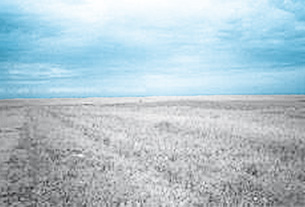 Рис. 1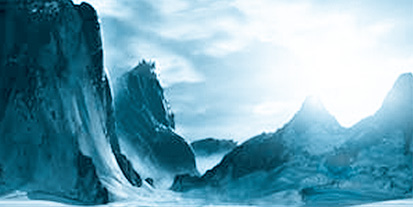 Рис. 2.2. Какая сила удерживает вантуз на куске жести?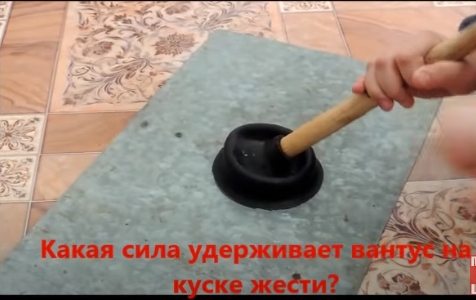 